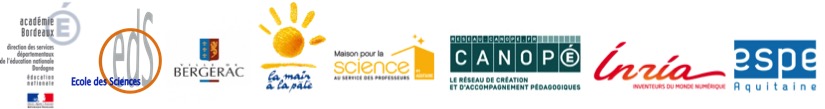 Si le thème et le genre de votre histoire sont libres, elle devra cependant obligatoirement contenir les éléments suivants, insérés le plus habilement possible dans le texte :1) Un des épisodes aura comme décors le parc d’une grande ville.2) Le verbe voyager sera employé dans une phrase.3) Une boîte à lettre doit apparaître dans l’histoire.4) Un personnage doit prononcer la phrase : « ce fut un beau décollage »5) L’histoire devra s’achever par « Et ce n’était que le début, … »Écrivez votre texte avec la police Cambria 12 et enregistrez-le en format texte (docx, doc ou odt). Choisissez un interligne de 1,5 une marge de 2 cm minimum à gauche et à droite. N’oubliez pas le titre.Si le thème et le genre de votre histoire sont libres, elle devra cependant obligatoirement contenir les éléments suivants, insérés le plus habilement possible dans le texte :1) Un des épisodes aura comme décors le parc d’une grande ville.2) Le verbe voyager sera employé dans une phrase.3) Une boîte à lettre doit apparaître dans l’histoire.4) Un personnage doit prononcer la phrase : « ce fut un beau décollage »5) L’histoire devra s’achever par « Et ce n’était que le début, … »Écrivez votre texte avec la police Cambria 12 et enregistrez-le en format texte (docx, doc ou odt). Choisissez un interligne de 1,5 une marge de 2 cm minimum à gauche et à droite. N’oubliez pas le titre.